NAME: ______________________    			Hour: ___________Project: JOURNAL WITH INSERTRUBRIC:Book bigger than 3”x3” in size                     			      	___/10 ptsAt least 10 pages in text block          					___/10 ptsPages decorated								___/10 ptsCover decorated								___/10 ptsObject fits inside cutout							___/10 ptsObject is secured								___/10 ptsCohesive theme								___/10 ptsCraftsmanship								___/10 ptsUtilized class time appropriately						___/10 pts										___/10 ptsComments: TOTAL: 		___/100 ptsName: ________________  	 	Hour: _______ 		Date: __________QUIZJournal with InsertMatch the vocabulary word with the appropriate definitionArtist Book			___  organization or structure of formal elements	Binding			___  the fastening and securing of leaves in a bookDesign			___  works of art realized in the form of a bookTheme			___  a central idea that something is based aroundLabel the parts of the book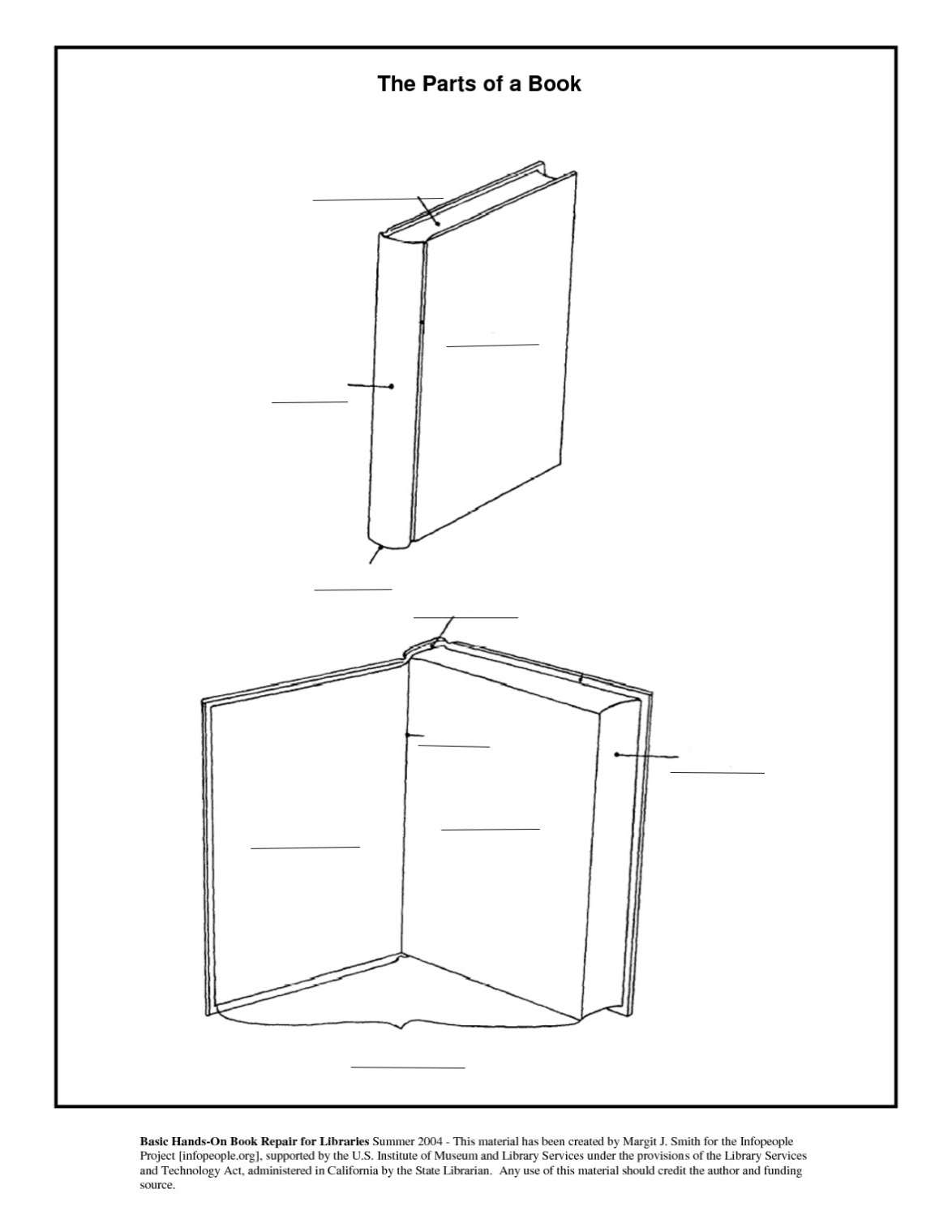 CoverText BlockSpineTailHeadHingeFore edgeFly leafPastedownEndsheet